感染诺如病毒，普及一下相关知识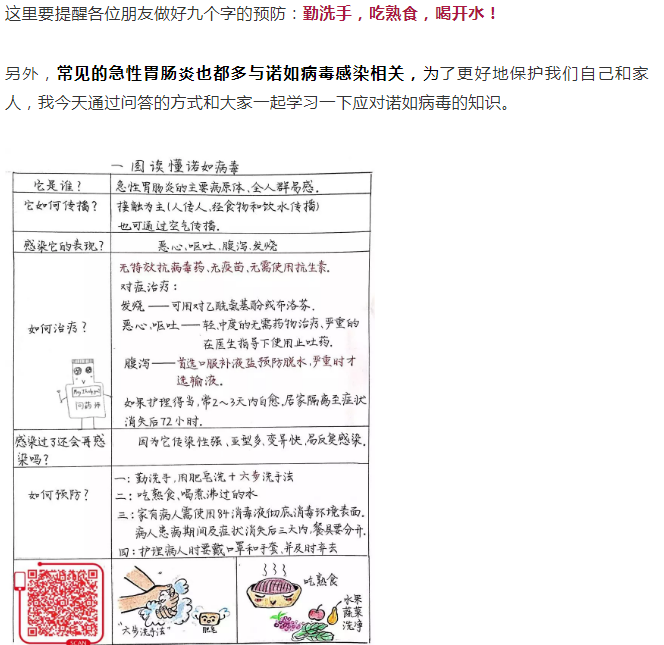 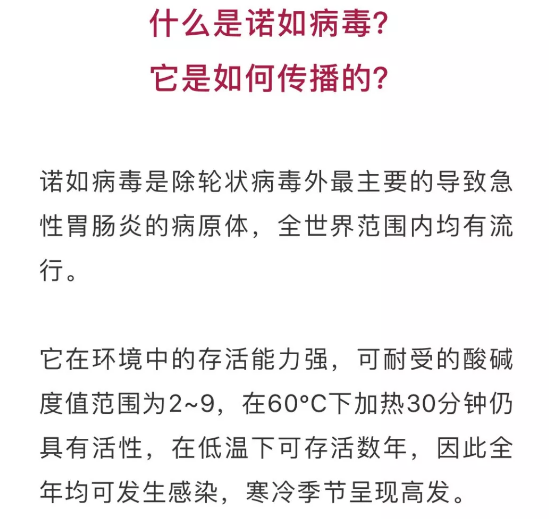 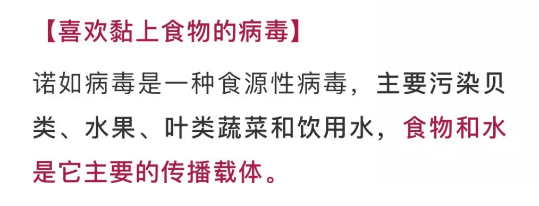 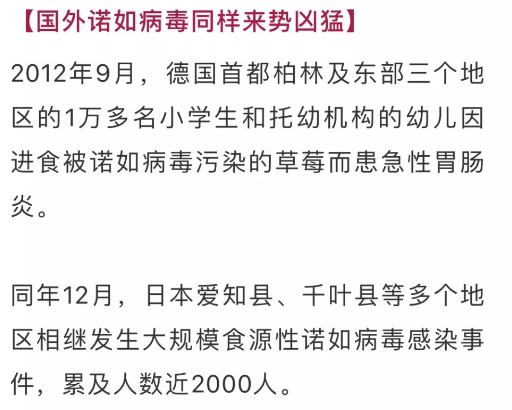 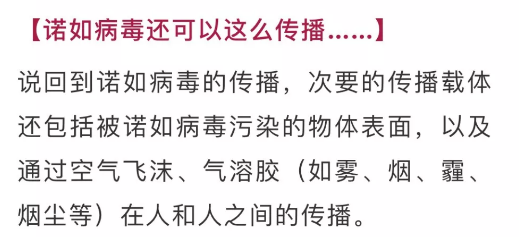 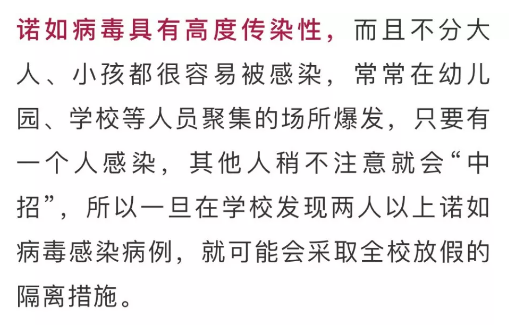 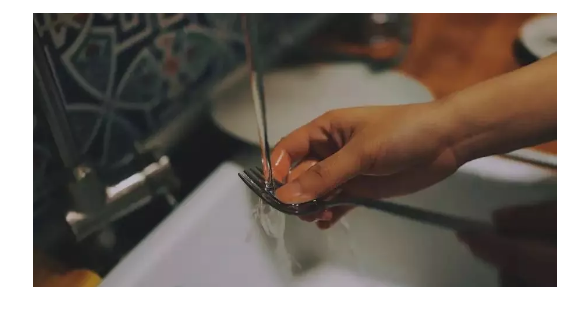 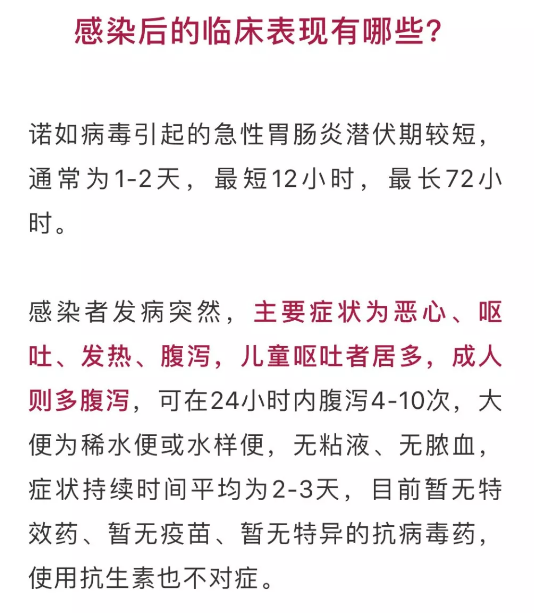 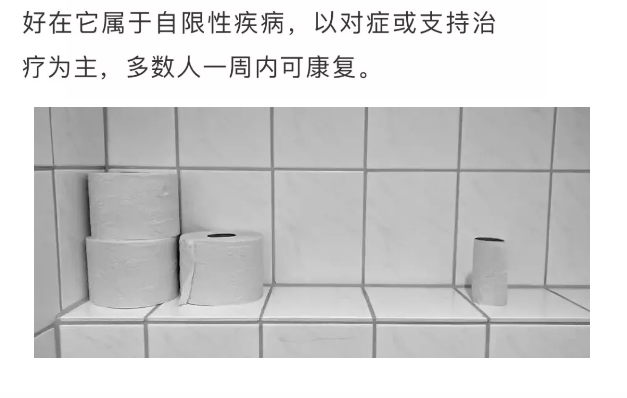 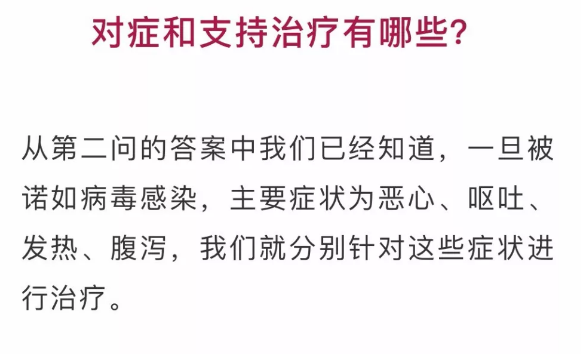 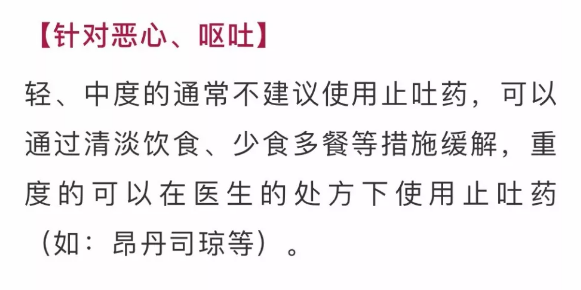 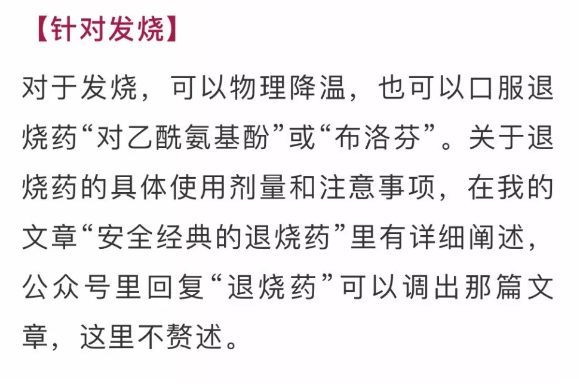 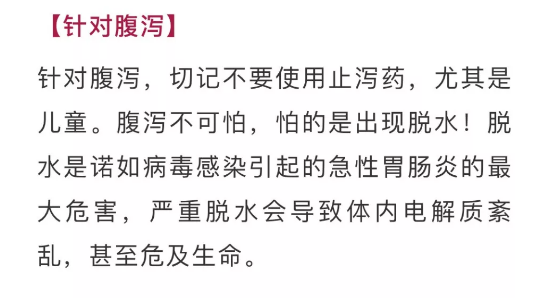 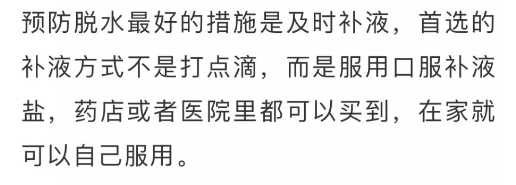 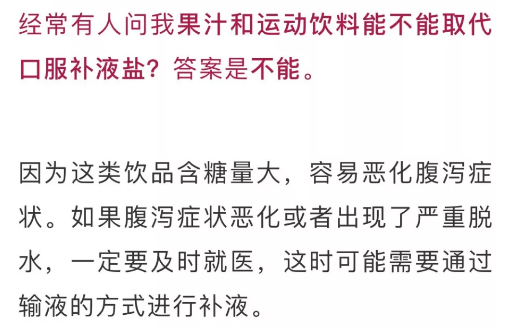 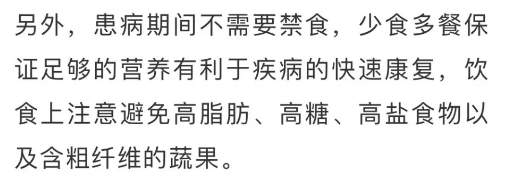 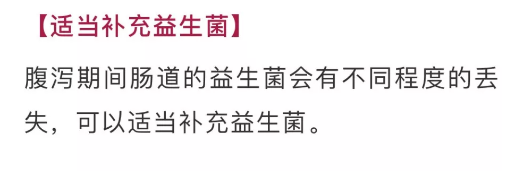 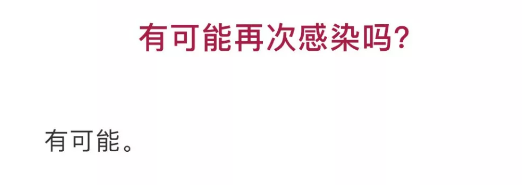 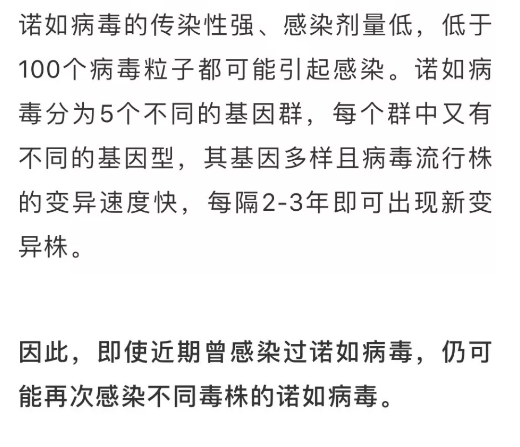 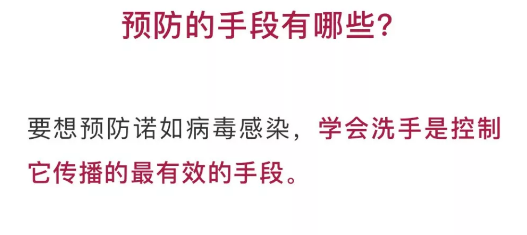 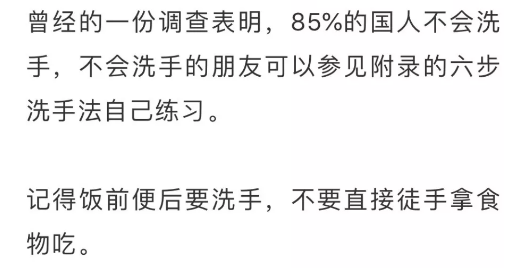 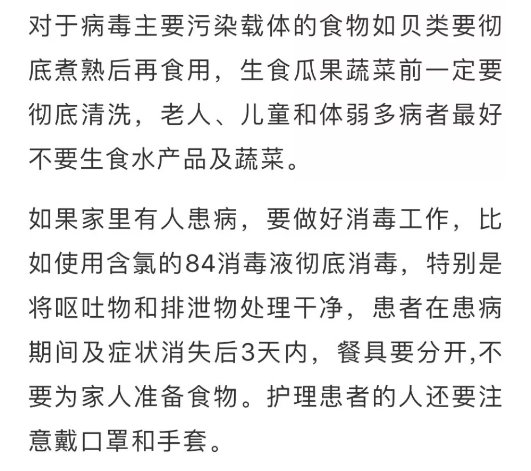 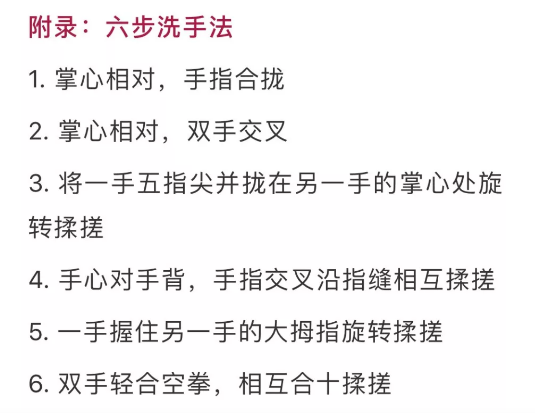 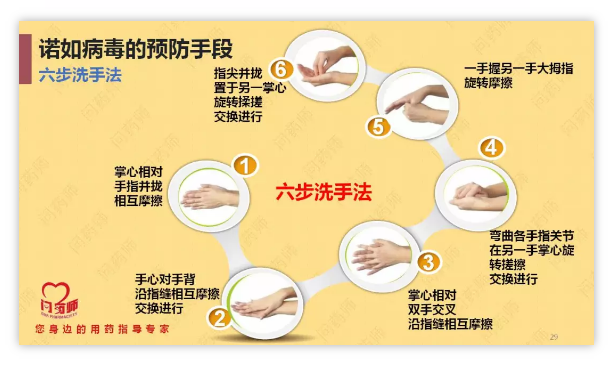 